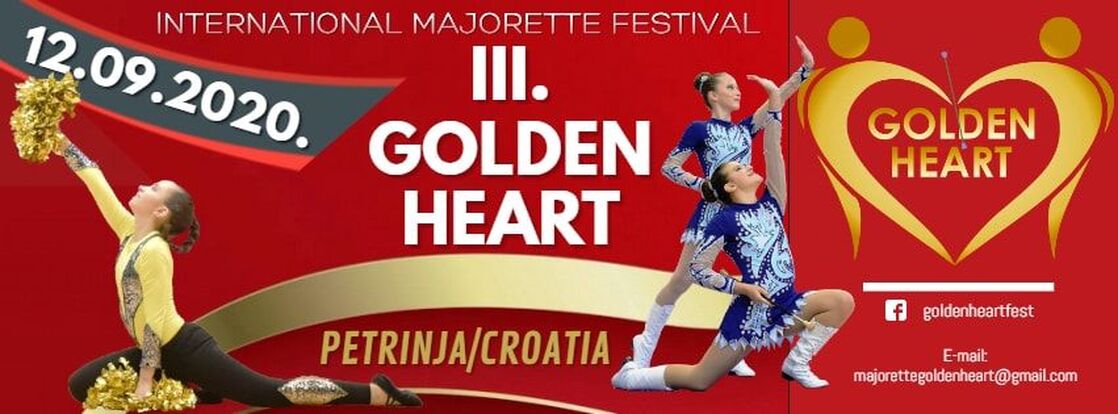 BASIC REGISTRATION FORM  E-mail: majorettegoldenheart@gmail.comDEADLINE 15.08.2020.COUNTRY:                                    TOWN:                                            CLUB:Contact person:                         Mobil phone:                                 E-mail:Post adress:                                                             Data for invoice:SAVEZ MAŽORETKINJE I POM-PON TIMOVA HRVATSKEBank account: RBA-Raiffeisen ban Austria d.d. ZagrebIBAN HR922 484  008 1101 900 360          RBA-Raiffeisen bank Austria d.d.  SWIFT: RZBHHR2X 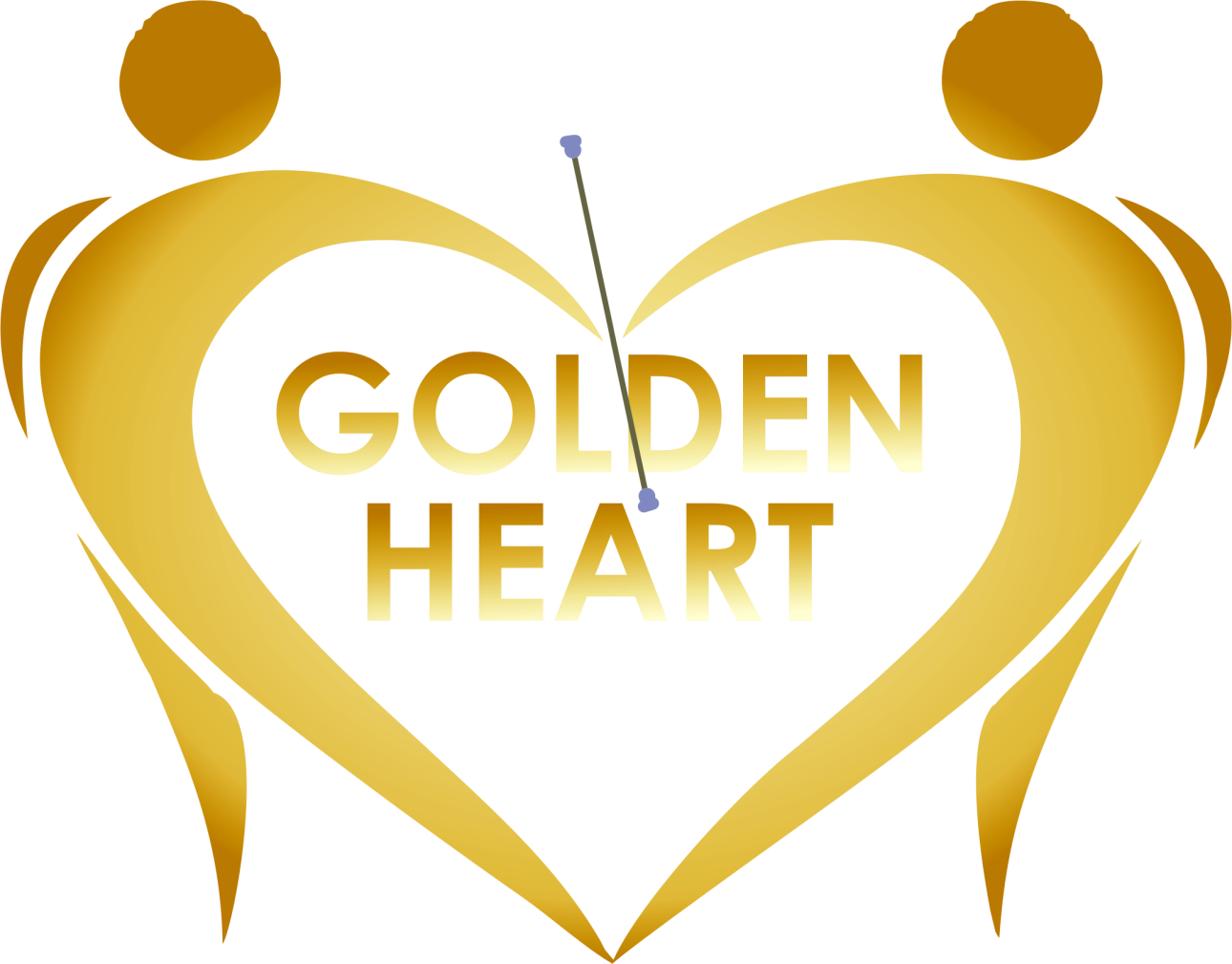 SOLO FORMATIONS/GROUPS-5,00 EUR –one competitor for every categoryBATON/POM-PON/MIX/BATONFLAG/CLASSIC/DRUMMERSSMACE/ACROBTIC BATONKIDSCADETSJUNIORSSENIORSPARENTSSOLODUO-TRIOMINI F.GROUPName majorettes for solo amd duo-trioName group or formationNumberPersonX 5 EurX 5,00 EUR TOTAL  solo formations and groups: